ИНСТРУКЦИЯ«Правила безопасности при работе на уроках технологии в начальных классах»ИОТ-050-20231. Общие требования безопасности1.1. Настоящая инструкция по правилам безопасности при работе на уроках технологии в начальных классах школы разработана для учащихся с учетом СП 243648-20 «Санитарно-эпидемиологические требования к организациям воспитания и обучения, отдыха и оздоровления детей и молодежи»; СанПиН 1.2.3685-21 «Гигиенические нормативы и требования к обеспечению безопасности и (или) безвредности для человека факторов среды обитания»; Письма Минобрнауки России № 12-1077 от 25 августа 2015 года «Рекомендации по созданию и функционированию системы управления охраной труда и обеспечением безопасности образовательного процесса в образовательных организациях, осуществляющих образовательную деятельность» и иных нормативных правовых актов по охране и безопасности труда.1.2. Данные правила техники безопасности при работе на уроке технологии (труда) разработаны для обучающихся начальных классов школы, предназначены для проведения инструктажа с целью предупреждения случаев травмирования и сбережения здоровья детей.1.3. К урокам технологии в начальной школе могут быть допущены:обучающиеся 1-4-х классов, которые не имеют медицинских противопоказаний для занятий в общеобразовательной организации данного вида и типа;ознакомленные с безопасными методами выполнения работ, с требования данной инструкции по охране труда.На уроках технологии в начальной школе школьники обязаны неукоснительно соблюдать Правила поведения для обучающихся общеобразовательной организации, требования настоящей инструкции по правилам техники безопасности при проведении работ по технологии в начальных классах школы. График проведения уроков технологии должен определяться расписанием занятий, который утверждает директорОпасными факторами на уроках технологии в начальной школе считаются следующие: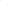 физические (режущие и колющие предметы); неисправная или не соответствующая требованиям СанПиН мебель);химические (пыль, клей, краски); психофизиологические (чрезмерное напряжение внимания).О каждом произошедшем несчастном случае пострадавший или очевидец обязан незамедлительно сообщить учителю.Обучающимся запрещено без разрешения учителя приближаться к имеющемуся в кабинете оборудованию и пользоваться им, дотрагиваться до электрических разъемов.Обучающиеся, которые допустили невыполнение или нарушение данной инструкции по правилам безопасности при выполнении работ по технологии в начальных классах школы, привлекаются к ответственности в соответствии с Положением о поощрениях и взысканиях для обучающихся общеобразовательных организаций.2. Требования безопасности перед началом урока технологии2.1. Обучающиеся обязаны ознакомиться с содержанием настоящей инструкции по охране труда, внимательно выслушать информацию учителя о безопасных методах выполнения работ во время урока.2.2. Произвести проверку правильности установки стола, стула.2.3. Подготовить к работе рабочее место, убрав все лишние предметы со стола, а портфель или ученическую сумку не оставлять на проходе.2.4. Учебники, используемые для труда принадлежности, материал, который будет необходим для работы, разместить так, чтобы исключить их возможное падение и опрокидывание.2.5. Обо всех замеченных нарушениях, неисправностях и поломках оперативно сообщить учителю.2.6. Запрещено начинать работу в случае обнаружения несоответствия рабочего места установленным в данном разделе обязательным требованиям, а также при невозможности выполнить указанные в данном разделе подготовительные мероприятия к работе.3. Требования безопасности во время урока технологии3.1. Во время занятий на уроках технологии необходимо соблюдать данную инструкцию по охране труда, правила безопасной эксплуатации рабочих инструментов и принадлежностей, не допускать их механических ударов и падений.3.2. Обучающийся на уроках технологии в начальной школе должен обеспечить:соблюдение настоящей инструкции и инструкций по безопасной работе с ножницами, иглой, клеем и т.д.; нахождение на своем непосредственном рабочем месте; обязательное выполнение всех указании учителя; соблюдение осторожности при обращении с режущими и колющими инструментами, клеем, красками и природными материалами; исключение возможности попадания в глаза клея и красок; постоянное поддержание порядка и чистоты на своем рабочем месте.3.3. При работе с иголками и булавками обучающийся обязан:шить с наперстком;хранить иголки и нитки только в определенном месте (специальной коробочке, подушечке и в прочих подходящих предметах), не оставлять их на рабочем месте (столе);никогда не брать иголки, булавки в рот;не колоть иголкой или булавкой;не пользоваться для шитья ржавой иголкой или булавкой.3.4. При работе с ножницами обучающийся должен:хранить ножницы только в определенном месте (коробке); обязательно класть ножницы сомкнутыми остриями от себя. ножницы передавать друг другу лишь острым концом вниз; при резании бумаги, ткани ни в коем случае не направлять ножницы острыми концами к себе или товарищу, располагать пальцы в стороне от линии разреза;стараться беречь пальцы рук от порезов острыми кромками листов бумаги.3.5. Обучающемуся запрещается следующие действия:проба на вкус клея, краски и природных материалов;допускать скапливание посторонних предметов на рабочем месте;производить самостоятельно разборку и ремонт инструментов;выполнять какие-либо действия без разрешения учителя; вынос из кабинета и внесение в него любых предметов и инструментов без разрешения учителя.3.6. Обо всех неполадках в работе инструментов и приспособлений необходимо незамедлительно информировать учителя, проводящего урок технологии.4. Требования безопасности по окончании урока технологии4.1. Обучающиеся обязаны привести в порядок рабочее место.4.2. Убрать в места хранения колющие и режущие инструменты: принадлежности: используемые на уроке технологии в начальных классах.4.3. Убрать оставшийся материал в места сбережения.4.4. Оставшийся на столе мусор (кусочки ткани, природного материала, бумаги) собрать и поместить в урну для мусора.4.5. При обнаружении неисправности мебели, инструментов и принадлежностей проинформировать учителя.4.6. С разрешения учителя организованно выйти на перемену5. Требования безопасности в аварийных ситуациях5.1. При обнаружении любой неисправности в работе инструментов и (или), приспособлений, принадлежностей немедленно остановить работу и доложить об этом учителю, действовать согласно его указаниям.5.2. При травмировании в обязательном порядке проинформировать учителя.5.3. При необходимости, помочь учителю оказать пострадавшему первую помощь.5.4. При возникновении чрезвычайной ситуации в кабинете начальных классов на уроке технологии (появлении посторонних запахов, дыма, возгорании) немедленно сообщить учителю и действовать в соответствии с его указаниями.6. Заключительные положения6.1. Проверка и пересмотр данной инструкции проводятся не реже одного раза в 5 лет.6.2. Инструкция должна быть пересмотрена в досрочном порядке при следующих случаях:пересмотр межотраслевых и отраслевых правил, а также типовых инструкций по охране труда;изменение условий обучения в конкретном помещении;внедрение новой техники и или технологий;по результатам анализа материалов расследования аварий, произошедших несчастных случаев; требованию представителей органов по труду субъектов Российской Федерации или органов федеральной инспекции труда.6.3. Если в течение 5 лет со дня утверждения (введения в действие) данной инструкции условия обучения на уроках труда в начальной школе не подвергаются никаким изменениям, то ее действие продлевается еще на 56.4. Ответственность за своевременное внесение значимых изменений и дополнений, а также пересмотр данной инструкции должны быть возложены на работника, который проводит уроки технологии в начальной школе.Инструкцию разработал: ______________ /_______________________/С инструкцией ознакомлен (а)«___»_____20___г. ______________ /_______________________/